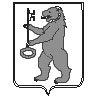 БАЛАХТОНСКИЙ СЕЛЬСКИЙ СОВЕТ ДЕПУТАТОВКОЗУЛЬСКОГО РАЙОНАКРАСНОЯРСКОГО КРАЯРЕШЕНИЕ (проект)00.00.2022                                   с. Балахтон                                     № 18-00рО передаче  осуществления части полномочий контрольно-счетного органа Балахтонского сельского Совета  депутатов  по  осуществлению  внешнего  муниципального  финансового контроля Контрольно-счетному органу Козульского района 	В соответствии с Федеральным законом от 06.10.2003 № 131-ФЗ «Об общих принципах организации местного самоуправления в Российской Федерации», Бюджетным кодексом Российской Федерации, статьей 3 Федерального закона № 6-ФЗ от 07.02.2011 «О принципах организации и деятельности контрольно-счетных органов субъектов Российской Федерации и муниципальных образований»,  решением  Козульского районного Совета депутатов от 16.10.2015 № 2-11Р «Об утверждении порядка заключения соглашений органами местного самоуправления района с органами местного самоуправления поселений, входящих в состав  района, о передаче осуществления  части полномочий»,  руководствуясь статьёй 49 Устава,  Балахтонский  сельский Совет депутатов РЕШИЛ:	1. Передать  осуществление полномочий контрольно-счетного органа Балахтонского  сельского Совета депутатов Контрольно-счетному органу Козульского района по осуществлению внешнего муниципального финансового контроля на период  с  01.01.2023 по  31.12.2024 года.	2. Осуществлять  исполнение  данных полномочий  на  безвозмездной  основе.	3. Утвердить форму  Соглашения, согласно приложению. 	4. Заключить  с Козульским районным Советом депутатов Соглашение о передаче части  полномочий контрольно-счетного органа Балахтонского сельского Совета депутатов Контрольно-счетному органу Козульского района в части осуществления  внешней  проверки годового отчета  об исполнении  бюджета.	5. Настоящее Решение вступает в силу со дня его официального опубликования в местном периодическом издании «Балахтонские вести» и подлежит размещению на официальном сайте Балахтонского сельсовета http://balahton.ru/.Председатель Балахтонского сельского Совета                                                        Е.А. ГардтГлава Балахтонского сельсовета                                                                  В.А. МецгерПРИЛОЖЕНИЕ                                                             к Решению Балахтонского сельского Совета депутатов                                                                                        от 25.11.2021 № 10-79рСОГЛАШЕНИЕ О ПЕРЕДАЧЕ ЧАСТИ ПОЛНОМОЧИЙ органов местного самоуправления поселенияорганам местного самоуправления муниципального района в области осуществления внешнего муниципального финансового контроляс. Балахтон                                                  «____» ________________ 2021 г.Балахтонский  сельский Совет депутатов  в лице председателя Гардт Елены Арнольдовны, действующей на основании Устава Балахтонского сельсовета, с одной стороны, и  Козульский районный Совет депутатов,  в лице председателя Алексеева Ивана Николаевича, действующего на основании Устава Козульского района, с другой стороны, вместе именуемые «Стороны», руководствуясь пунктом 4 статьи 15 Федерального закона от 6 октября 2003 г. № 131-ФЗ «Об общих принципах организации местного самоуправления в Российской Федерации», решением Балахтонского сельского Совета  депутатов от  ____________  №________  «О передаче  осуществления части полномочий контрольно-счетного органа Балахтонского сельского Совета  депутатов  по  осуществлению  внешнего  муниципального  финансового контроля контрольно-счетному органу Козульского района»,  решением Козульского районного Совета депутатов от _______________№_______Р «Об осуществлении части полномочий Балахтонского сельского  Совета депутатов по осуществлению  внешнего муниципального финансового контроля Контрольно-счетным  органом  Козульского района» для сотрудничества на договорной основе заключили настоящее Соглашение о нижеследующем:1. Предмет СоглашенияНастоящее Соглашение в рамках вопроса осуществления  внешнего муниципального финансового контроля  закрепляет передачу следующих полномочий:Внешняя проверка  годового отчета об исполнении бюджета сельсовета за   отчетный финансовый год.2. Порядок определения ежегодного объема межбюджетных трансфертов2.1. Передача полномочий по предмету настоящего Соглашения осуществляется безвозмездно.3. Права и обязанности сторон3.1. Балахтонский  сельский Совет депутатов:3.1.1. Осуществляет контроль за исполнением Контрольно-счетным  органом  Козульского района переданных полномочий в соответствии с разделом 1 настоящего Соглашения.3.2.  Козульский районный Совет депутатов в лице Контрольно-счетного органа:3.2.1. Осуществляет переданные Балахтонским сельским   Советом депутатов полномочия в соответствии с пунктом 1.1 настоящего Соглашения и действующим законодательством  безвозмездно. 3.2.2. Рассматривает представленные Балахтонским сельским Советом депутатов  требования об устранении выявленных нарушений со стороны Контрольно-счетного органа   Козульского района по реализации переданных   полномочий, не позднее чем в месячный срок (если в требовании не указан иной срок) принимает меры по устранению нарушений и незамедлительно сообщает об этом Балахтонскому  сельскому  Совету депутатов.3.3. В случае невозможности надлежащего исполнения переданных полномочий Контрольно-счетный  орган Козульского района сообщает об этом в письменной форме Балахтонскому   сельскому Совету депутатов  в недельный срок. Балахтонский  сельский Совет депутатов  рассматривает такое сообщение в течение 10 дней с момента его поступления.4. Контроль за исполнением  полномочий4.1. Контроль за исполнением Контрольно-счетным  органом Козульского района  полномочий, предусмотренных в разделе 1 настоящего Соглашения, осуществляется Балахтонским  сельским Советом депутатов.4.2. Балахтонский  сельский Совет депутатов вправе осуществлять проверки исполнения переданных полномочий, запрашивать у Контрольно-счетного органа необходимую дополнительную информацию. Контрольно-счетный орган Козульского района по мотивированному запросу Балахтонского сельского Совета депутатов обязан предоставить запрашиваемую информацию.5. Срок действия Соглашения5.1. Настоящее Соглашение вступает в силу со дня подписания и действует  с 01.01.2022 года по  31.12.2022 года.6. Основание, порядок прекращения действия Соглашения. Ответственность сторон6.1. Основаниями для одностороннего расторжения Соглашения со стороны Балахтонского сельского  Совета депутатов  являются:6.1.1. Установление факта ненадлежащего осуществления Контрольно-счетным  органом Козульского района переданных  полномочий.6.2. Козульский районный Совет депутатов несет ответственность за осуществление переданных  полномочий. 6.3. За неисполнение или ненадлежащее исполнение переданных   полномочий Козульский районный Совет депутатов и  Балахтонский сельский Совет депутатов  и их должностные лица несут ответственность, установленную действующим законодательством.6.4. Досрочное расторжение настоящего Соглашения возможно по взаимному согласию сторон.7. Заключительные положения7.1. Настоящее Соглашение составлено в двух экземплярах, имеющих одинаковую юридическую силу, по одному для каждой из Сторон.7.2. Внесение изменений и дополнений в настоящее Соглашение осуществляется путем подписания Сторонами дополнительных соглашений.7.3. По вопросам, не урегулированным настоящим Соглашением, Стороны руководствуются действующим законодательством.7.4. Споры, связанные с исполнением настоящего Соглашения, разрешаются путем проведения переговоров, а в случае не достижения согласия между Сторонами спор передается на рассмотрение суда в порядке, установленном действующим законодательством РФ.8. Реквизиты и подписи сторонПредседатель Балахтонского                             Председатель Козульского                                                                        сельского Совета депутатов                                   районного Совета депутатов             ________________ Е.А. Гардт                            ______________ И.Н. АлексеевСогласовано:Председатель Контрольно-счетного органаКозульского района________________ С.Б. Мительшет                             